East Palestine Train Derailment Impacts on the Village of LakemoreOn February 3, a Norfolk Southern train carrying vinyl chloride derailed in East Palestine, Ohio, approximately 67 miles from Summit County. While this is a devastating event for the area in which it occurred, according to Summit County Executive Ilene Shapiro, “There is no indication that our water or air have been impacted by the events in East Palestine.” Regarding air quality in Summit County,  “… the air pollution from the events was transported to the south and east by the winds,” said Sam Rubens, Administrator of the local air agency, Akron Regional Air Quality Management District, a service of Summit County Public Health. This is not in the direction of the Village of Lakemore. The wells where the Village of Lakemore pumps water are located at 2827 Sanitarium Road in Lakemore. They do not originate in the East Palestine area. The Village of Lakemore water is treated well water, not treated surface water.  The EPA requires we have a Source Water Protection Plan (SWPP), which is an Emergency Operations Plan specific to water operations.  The Village of Lakemore water meets the standards for drinking water according to the Ohio E.P.A. limits.  The Village monitors the drinking water daily.Every drop of water from the watershed for East Palestine, Ohio, flows south to the Gulf of Mexico. All of our water flows north to Lake Erie, then the Atlantic Ocean. No water is able to cross the continental divide which is shown on the map, therefore it is impossible for their water to reach us.ALL DIRTY WATER CONCERNS SHOULD BE REPORTED TO THE DEPARTMENT OF PUBLIC SERVICES AT 330-573-6318 IMMEDIATELY FOR REVIEW AND MONITORING. THE VILLAGE ADMINISTRATOR OR PUBLIC SERVICE DEPARTMENT WILL PUBLICIZE ANY CONCERNS FOR THE COMMUNITY AS MOST INCIDENTS ARE LOCALIZED TO A SPECIFIC AREA OR PROPERTY.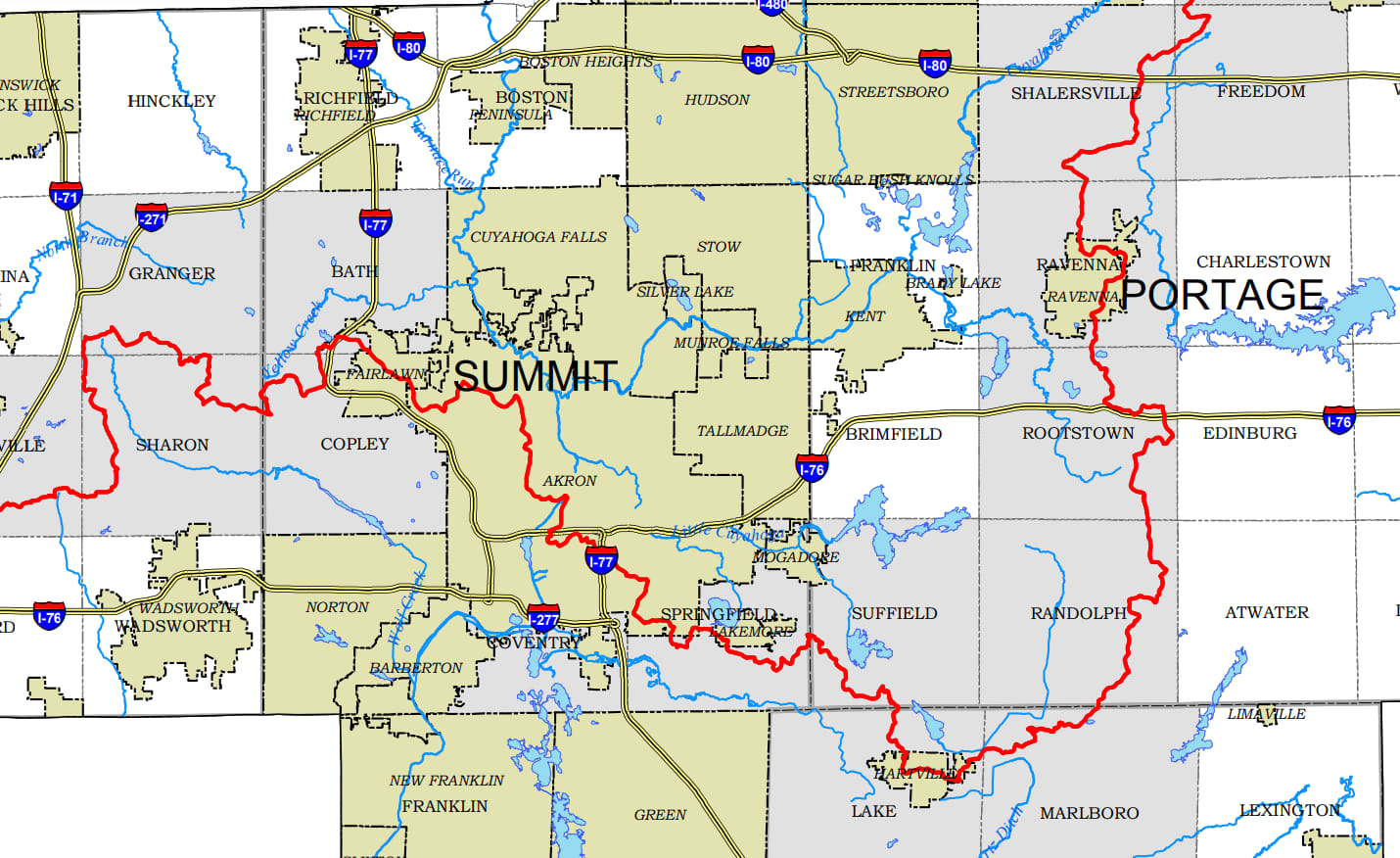 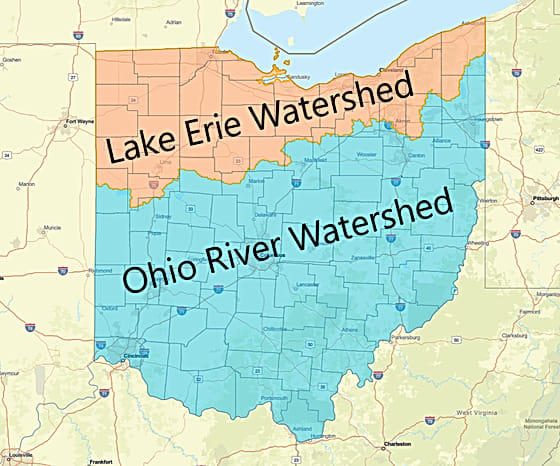 